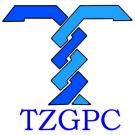 台州市政府采购招标文件TZCG-2021-GK025号采购项目：雪亮工程台州市人民政府立体防控安保建设（视频AI+平台硬件）项目采 购 人：台州市公安局台州市政府采购中心2021年 11 月 25 日投标邀请台州市政府采购中心受台州市公安局委托，就雪亮工程台州市人民政府立体防控安保建设视频AI+平台硬件）项目进行公开招标，欢迎符合资格条件的国内投标人参加投标。一、项目基本情况项目编号：TZCG-2021-GK025号项目名称：雪亮工程台州市人民政府立体防控安保建设视频AI+平台硬件）项目二、投标人的资格要求（一）满足《中华人民共和国政府采购法》第二十二条规定。（二）信用记录：未被列入“信用中国”失信被执行人或重大税收违法案件当事人名单；未处于“中国政府采购网”政府采购严重违法失信行为信息记录中的禁止参加政府采购活动期间。（三）法律、行政法规规定的其他条件：单位负责人为同一人或者存在直接控股、管理关系的不同供应商，不得同时参加同一项目投标；为本项目提供整体设计、规范编制或者项目管理、监理、检测等服务的供应商，不得再参与本项目投标（联合体投标的，联合体各方均须满足该条款）。三、获取招标文件（一）时间：2021年11月25日至2021年12月5日（二）方式：浙江政府采购网（https://zfcg.czt.zj.gov.cn）免费下载四、提交投标文件（一）截止时间（开标时间）：2021年12月17日9点整（北京时间）（二）投标网址：浙江政府采购云平台（http://www.zcygov.cn）五、发布公告（一）公告网址：浙江政府采购网（https://zfcg.czt.zj.gov.cn），台州市公共资源交易网（https://tzztb.zjtz.gov.cn）。（二）公告期限：本公告期限自发布之日起五个工作日。六、注册报名投标人需登录浙江省政府采购网（https://zfcg.czt.zj.gov.cn/）进行注册后报名。七、联系方式（一）采购人（受理招标文件相关质疑及答复） 名 称：　 台州市公安局              地址：　 台州市椒江区康平路2号   　联系人：　王先生　　　　　　　　    　联系电话：0576-88212727　　     　　（二）采购组织机构名 称：  台州市政府采购中心             地　址：  台州市椒江区市府大道777号  　项目联系人：谢女士　               　　 联系电话：0576-88685062     　       　 受理联系人：候女士（受理注册、中标结果相关质疑及答复）联系电话：0576-88685121                 技术人员：徐女士                        联系电话：0576-88685161                 （三）同级政府采购监管机构名 称：台州市政府采购监管处           　地址：台州市财政局                    　联系人：陈女士                        　联系电话：0576-88206705                 （四）政采云平台联系电话：4008817190      台州市政府采购中心                                     2021年11月25日投标人须知一、前附表二、说 明（一）总则本招标文件依据《中华人民共和国政府采购法》、《中华人民共和国政府采购法实施条例》（国务院令第658号）和《政府采购货物和服务招标投标管理办法》（财政部令第87号）及国家和浙江省有关法律、法规、规章编制。投标人应仔细阅读本项目招标公告及招标文件的所有内容（包括补充、澄清以及修改等，且均为招标文件的组成部分），按照招标文件要求以及格式编制投标文件，并保证其真实性，否则由此引起的一切后果应由投标人承担。（二）适用范围本招标文件适用于本次项目的招标、投标、评标、定标、验收、合同履约、付款等行为（法律、法规另有规定的，从其规定）。本招标文件仅适用于本次招标公告中所涉及的项目和内容。（三）当事人1.采购组织机构：是指采购人委托组织招标的集中采购机构或采购代理机构。2.采购人：是指依法进行政府采购的国家机关、事业单位和团体组织。3.投标人：是指响应招标、参加投标竞争的法人、其他组织或者自然人。4.中标人：是指经评标委员会评审确定的对招标文件作出实质性响应，经采购人按照规定在评标委员会推荐的中标候选人中确定的或受采购人委托直接确认的，与采购人签订合同资格的投标人。5.联合体：两个或两个以上法人或者其他组织可以组成一个联合体，以一个投标人的身份共同投标。（四）以联合体形式投标的，应符合以下规定：1.联合体各方应签订联合体协议书，明确联合体牵头人和各方权利义务，并作为投标文件组成分部分；2.联合体各方均应当具备《中华人民共和国政府采购法》第二十二条规定的条件，并在投标文件中提供联合体各方的相关证明材料；3.联合体成员存在不良信用记录的，视同联合体存在不良信用记录；4.联合体各方中至少应当有一方符合采购人规定的资格要求。由同一资质条件的投标人组成的联合体，应当按照资质等级较低的投标人确定联合体资质等级；5.联合体各方不得再以自己名义单独在同一合同项中投标，也不得组成新的联合体参加同一项目投标；6.联合体各方应当共同与采购人签订采购合同，就合同约定的事项对采购人承担连带责任；7.投标时，应以联合体协议中确定的主体方名义投标，对联合体各方均具有约束力。（五）语言文字以及度量衡单位1.投标文件以及投标人与集中采购机构/采购代理机构名称就有关投标事宜的所有来往函电，均应以中文汉语书写，除签字、盖章、专用名称等特殊情形外。投标资料提供外文证书或者外国语视听资料的，应当附有中文译本，由翻译机构盖章或者翻译人员签名。2.所有计量均采用中国法定的计量单位。3.所有报价一律使用人民币，货币单位：元。（六）现场踏勘1.招标文件规定组织踏勘现场的，采购人按招标文件规定的时间、地点组织投标人踏勘项目现场。2.投标人自行承担踏勘现场发生的责任、风险和自身费用。3.采购人在踏勘现场中介绍的资料和数据等，不构成对招标文件的修改或不作为投标人编制投标文件的依据。（七）特别说明1.投标人投标所使用的资格、信誉、荣誉、业绩与企业认证必须为本法人所拥有且所提供的资料都是真实有效的。投标人投标所使用的采购项目实施人员必须为本法人员工。2.投标人所投产品除招标文件中明确规定要求“提供官网截图或相应检测报告的证明材料”以外，所有技术参数描述均以投标文件为准。投标人对所投产品技术参数的真实性承担法律责任。项目招标结束后且在质疑期限内，如有投标人认为中标人所投产品、投标文件技术参数与招标需求存在重大偏离、错误，甚至造假的情况，而招标文件中未明确规定要求“提供官网截图或相应检测报告的证明材料”的，应提供其他具体有效的证明材料。3.本招标文件中关于电子招投标内容、流程如与政采云系统中最新的内容、操作不一致的，以政采云系统中的要求为准。三、招标文件（一）招标文件由招标文件目录所列内容组成。（二）投标人在规定的时间内未对招标文件提出疑问、质疑或要求澄清的，将视其为无异议。（三）对招标文件中描述有歧义或前后不一致的地方，评标委员会有权进行评判，但对同一条款的评判应适用于每个投标人。（四）采购组织机构对招标文件进行必要的澄清更正的，澄清或者修改的内容可能影响投标文件编制的，于投标截止时间的15日前在浙江省政府采购网上以更正公告的形式通知各潜在的投标人；不足15日的，采购组织机构应当顺延提交投标文件的截止时间。四、投标文件（一）投标文件的编制 投标人获取招标文件后，按照采购组织机构的要求提供：资格证明文件、商务与技术文件和报价文件。【特别提示：如在投标时有要求提供资料原件的，将原件扫描放入投标文件】若参与多标项投标的，则按每个标项分别独立编制投标文件。▲1.资格证明文件的组成：投标声明书；授权委托书（法定代表人亲自办理投标事宜的，则无需提交)；联合体授权委托书及联合体声明、协议（若项目接受联合体参与磋商时需提供）；法人或者其他组织的营业执照等证明文件，自然人的身份证明；符合参与政府采购活动的资格条件并且没有税收缴纳、社会保障等方面的失信记录的承诺函；具备履行合同所必需的设备和专业技术能力的证明材料(根据项目性质提供)；提供采购公告中符合投标人特定条件的有效资质证书扫描件，以及需要说明的其他资料。2.商务与技术文件的组成：（1）技术方案描述部分①投标人情况介绍（人员与技术力量、经营业绩等）；②项目需求的理解与分析(投标人对项目现状及需求的理解情况，对项目现状和需求描述的全面性、准确性、针对性，项目功能设计完备、对系统各组成部分等功能进行准确的分析，对项目重点、难点的把握，解决方案及合理化建议)；③项目组织实施方案（包括项目工期、确保项目供货的措施或方案、项目实施进度安排、项目实施人员及项目负责人的资质、类似经验及社保证明等）；④安装、调试及验收方案（包括项目验收标准和验收方法等）和措施。（2）投标产品描述部分①投标产品描述及相关资料；②技术需求响应表；③投标人需要说明的其他内容（包括可能影响投标人技术性能评分项的各类证明材料）。（3）商务及其他部分①证书一览表（本项目相关的认证证书或文件）；②近三年来类似项目的成功案例（投标人类似项目实施情况一览表、合同及其相应的发票、用户验收报告等）；③售后服务描述及承诺：A.距采购人最近的服务网点详细介绍（包括地理位置、资质资格、技术力量、工作业绩、服务内容及联系电话等）；B.针对本项目的售后服务措施及承诺（售后技术服务方案、人员配备、故障响应时间、技术培训方案等）。④投标人认为需要提供的其他资料（包括可能影响投标人商务与技术文件评分的各类证明材料）。3.报价文件的组成（1）开标一览表；（2）报价明细表；（3）中小企业等声明函、残疾人福利性单位声明函、监狱企业声明函；（4）针对报价投标人认为其他需要说明的。（二）投标报价1.投标人应按照招标需求内容、责任范围以及合同条款进行报价。并按“开标一览表”和“报价明细表”规定的格式报出总价和分项价格。投标总价中不得包含招标文件要求以外的内容，否则，在评标时不予核减。2.投标报价包括本项目采购需求和投入使用的所有费用，包括但不限于主件、标准附件、备品备件、施工、服务、专用工具、安装、调试、检验、培训、运输、保险、税款等。3.投标报价不得为选择性报价和附有条件的报价。（三）投标文件的有效期1.投标文件有效期为投标截止日起90天。2.在特殊情况下，采购人可与投标人协商延长投标文件的有效期。3.中标人的投标文件自开标之日起至合同履行完毕均应保持有效。（四）投标文件的签署1.投标文件需由法定代表人或经其正式授权的代表签字或盖章（本项目如允许联合体投标且投标人是联合体的，联合体牵头单位应盖章，并签署联合体牵头单位法定代表人或经其正式授权的代表的全名）。授权代表须出具书面授权证明，其《法定代表人授权书》应附在投标文件中。2.投标文件中所有的插字、涂改和增删，必须由法定代表人或经其正式授权的代表在旁边签字或盖章才有效。3.投标文件中要求加盖公章处，可使用有效安全的电子签章替代。（五）投标文件的递交要求按照前附表要求提交，如采购组织机构延长截止时间和开标时间，采购组织机构和投标人的权利和义务将受到新的截止时间和开标时间的约束。五、开标（一）开标程序1.开标时间到后，主持人准时组织开标；2.宣布采购组织机构工作人员；3.投标人登录政采云平台，用“项目采购-开标评标”功能对投标文件进行在线解密。在线解密时间为开标时间起半个小时内；4.采购组织机构工作人员当众宣布投标人名称、投标价格和招标文件规定的需要宣布的其他内容；（以开标一览表要求为准）；5.公布开标结果。（二）开标异议投标人代表对开标过程和开标记录有疑义，以及认为采购人、采购组织机构相关工作人员有需要回避的情形的，应当场提出询问或者回避申请，开标会议结束后不再接受相关询问、质疑或者回避申请。（三）投标人不足三家，不得开标。六、评标（详见第四章）七、定标（一）确定中标人。评标委员会根据采购单位的《授权意见确认书》，推荐中标候选人或确定中标人。其中推荐中标候选人的，采购组织机构在评标结束后2个工作日内将评标报告送采购人，采购人自收到评标报告之日起5个工作日内在评标报告推荐的中标候选人中确定中标人。（二）发布中标结果公告。采购组织机构自中标人确定之日起2个工作日内，在浙江省政府采购网和台州市公共资源交易网上公告中标结果，中标结果公告期为 1 个工作日。（三）发放中标通知书。采购组织机构在发布中标结果公告的同时，通过政采云平台向中标人发放中标通知书。八、合同签订及公告（一）签订合同1.采购人应当自中标通知书发出之日起30日内，按照招标文件和中标人投标文件内容要求，与中标人签订书面合同或者电子合同。所签订的合同不得对招标文件确定的事项和中标人投标文件作实质性修改。2.采购人不得向中标人提出任何不合理的要求作为签订合同的条件。3.中标人无故拖延、拒签合同的,将取消中标资格。4.中标人拒绝与采购人签订合同的，采购人可以按照评标报告推荐的中标候选人名单排序，确定下一候选人为中标人，也可以重新开展政府采购活动。同时，拒绝与采购人签订合同的中标人，由同级财政部门依法作出处理。5.询问或者质疑事项可能影响中标结果的，采购人应当暂停签订合同，已经签订合同的，应当中止履行合同。（二）合同公告及备案1.采购人应当自合同签订之日起2个工作日内，在省级以上财政部门指定的政府采购信息发布媒体及相关网站上公告。2.采购人应当自合同签订之日起7个工作日内，将合同通过政采云平台提交至同级人民政府财政部门备案存档。九、询问、质疑与投诉（一）询问投标人对政府采购活动事项（招标文件、采购过程和中标结果）有疑问的，可以向采购人或采购组织机构提出询问，采购人或采购组织机构将及时作出答复，但答复的内容不涉及商业秘密。询问可以口头方式提出，也可以书面方式提出。联系方式见第一章“投标邀请”中“采购人、采购组织机构的名称、地址和联系方式”。（二）质疑1.报名本项目的投标人认为招标文件、采购过程和中标结果使自己的权益受到损害的，通过政采云平台的质疑系统一次性向采购人或采购组织机构提出质疑：（1）投标人认为招标文件的内容损害其权益的，应当自获取之日起（获取截止日之后收到招标文件的，以获取截止日为准）7个工作日内提出质疑；（2）投标人对采购过程提出质疑的，应当在各采购程序环节结束之日起7个工作日内提出质疑；（3）投标人对中标结果提出质疑的，应当在中标结果公告期限届满之日起7个工作日内提出质疑；2.采购人或采购组织机构在收到投标人的书面质疑后7个工作日内作出答复，并以书面形式或政采云平台回复质疑投标人和其他有关投标人，但答复内容不涉及商业秘密。3.投标人质疑应当有明确的请求和必要的证明材料，包括但不限于权益受损害的情况说明及受损害的原因、证据内容等，并对质疑内容的真实性承担责任（依据《中华人民共和国政府采购法实施条例》第五十七条，捏造事实、提供虚假材料或者以非法手段取得证明材料不能作为质疑、投诉的证明材料）。（三）投诉投标人对采购人或采购组织机构的质疑答复不满意或在规定时间内未得到答复的，可以在答复期满后15个工作日内，向同级政府采购监督管理机构投诉。招标需求一、招标项目一览表本次招标共 1 个标项，具体内容如下表：二、技术需求（一）项目需要实现的功能或目标1.与本项目相关的信息化建设现状情况说明：台州市公安局智能视频分析系统主要建设内容有：（1）视频结构化应用功能，实现对600路1080P视频流做实时结构化分析，并提供离线视频导入结构化分析能力。（2）视频流标注应用功能及AI视频巡查应用，实现48路的视频流标注功能，利用视频结构化技术对视频监控进行特征提取并开展视频巡查的功能建设，实现视频巡逻、48路视频标注、实时预警等功能，将视频流标注技术与视频轮巡业务进行融合以实现智能化轮巡的作用，方便***民警在进行视频轮巡任务更好的发现关注人群，辅助市政府日常安保工作的开展。（3）安保防控圈，以防控圈建设内容为基础，以预警事件处理为核心，**日常为辅助，集警情处理、指挥调度为一体，进一步明确规范群体性事件和重大突发案件的指挥调度工作，确保处置工作高效、有序进行。硬件部分建设成果所有硬件设备部署在移动IDC机房，部署环境为在公安网，包括5台结构化智能服务器（600路视频结构化），2台视频标注服务器（48路视频流标注），8台云数据库服务器（200亿条结构化数据存储），4台应用服务器（平台基础服务及应用搭建）及2台比对服务器（200万人脸底库，200张/秒）组成。目前的硬件整体架构如下图所示：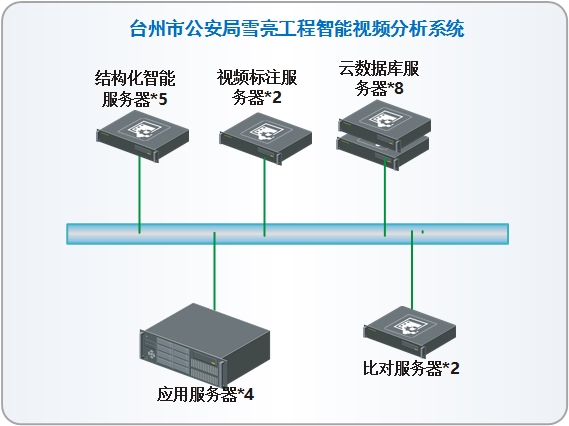 软件部分建设成果软件功能主要包括视频结构化、视频巡查及安保指挥三块内容。（1）、结构化智能分析结构化智能分析包含结构化智能分析、特征检索、以图搜图、人脸人体关联等应用。结构化智能分析：支持对≥600路1080P视频进行实时视频结构化；支持对历史视频流及离线上传的本地录像文件进行智能结构化分析，提取出活动目标的结构化信息。特征检索：支持通过人体、机动车的特征属性对目标进行检索。以图搜图：支持以图搜图功能，支持上传图片进行以图搜图，搜图结果支持对案发时间地点出现的可疑目标查询，查找历史抓拍图片，并可关联录像查看具体情况，支持收藏，下载等操作。人体人脸关联：支持人、机、非结构化提取的同时可以检测目标人脸。可以通过视频截图在人体以图搜图中获得嫌疑目标的人体抓拍记录，再通过对搜索记录中有人像图片的记录进行人脸人体关联，获取清晰的人脸照片，还原人员身份。（2）、AI视频巡查应用AI视频巡查应用包括视频巡逻、警卫路线巡逻、视频流标注等功能。视频巡逻：支持轮巡值守模块以及轮巡视频快速联动地图展示功能，为视频作战提供快速地理信息扩展；根据点位重点程度或路径顺序等情况，进行巡逻任务自由定义；提供所见即所得的快速警卫任务，完成任务跟进。警卫路线巡逻：在执行警卫任务时，对已配置的警卫车辆根据车辆位置进行视频匹配播放。视频流标注：基于后端服务器视频图像GPU计算能力，提供实时视频流标注功能，将识别到的人物身份信息，实时展示在视频中。（3）、安保指挥调度提供用于全域封闭、触圈预警的手段，支持圈层查控。通过对“人、车、物、证、码”的无感智能采集，打造完整闭环的环市“治安防控识别圈”，基于多维数据的碰撞比对分析，自动识别重点目标、及时排查风险因素、全面掌控全市治安态势，对重点人员、重点车辆等目标对象及行为进行及时预警并给与处置。数据对接完成情况对接视频汇聚平台：需要对600路的视频进行视频结构化解析，视频数据需要从视频汇聚平台中进行获取。对接溯影人像平台大数据系统：需要对前端视频流视频画面中标注人员身份，标注人员身份需要借助溯影人像平台大数据系统所具备的人像库及人像比对能力进行人员身份确认。对接110接处警系统：需要防控圈内产生预警的警情获取、警情显示、警情处置、警情派送及警情统计分析功能，需要获取110接处警系统的警情信息去实现相关功能。对接**大数据平台：对接智慧**大数据平台的全息档案及融合轨迹的相关接口。对接4G设备接入平台：实现警力资源在地图实时的展示，需要对接4G设备接入平台获取最新GPS信息。本次项目建设需有效对接上述台州市公安局智能视频分析系统内容，接口免费开放，由采购人负责相关接口的协调工作，接口上的技术问题由中标公司负责处理。2.系统性能要求：（三）项目所需要执行的国家标准、行业标准、地方标准或者其他标准、规范（附相关标准规范的依据文件）根据台州市公安局的实际需求，提出项目的建设技术依据，并参考了其他相关标准、条例和规范，包括但不限于：公安部《全国公安机关图像信息联网总体技术方案》《浙江省公安视频图像信息系统建设总体技术要求》《浙江省公安机关人像比对应用系统建设技术规范》《浙江省公安机关车辆大数据系统建设技术规范》《浙江省公安机关涉案视频库系统建设技术规范》《城市监控报警联网系统技术标准 第1部分：通用技术要求》（ GA/T 669.1-2008）《城市监控报警联网系统管理标准 第1部分：图像信息采集、接入、使用管理要求》（GA/T792.1-2008）《社会治安动态视频监控系统技术规范》（DB33/T 502-2018）《跨区域视频监控联网共享技术规范 第1部分:总则》(DB33/T629.1-2011)《公安信息网边界接入平台安全规范（试行）—视频接入部分》（公信通[2011]5号）《公安视频传输网建设指南》（公安部科技信息化局, 2017年11月）《城市报警与监控系统建设、管理、应用规范性文件汇编》（公安部科技信息化局, 2009年）《公安信息网联网设备及应用系统注册管理办法》（公信通[2007]139号，2007年5月）《安全防范系统通用图形符号》（GA/T 74-2017）《安全防范工程技术规范》（GB 50348-2014）《道路车辆智能监测记录系统通用技术条件》（GA/T497-2016）《道路交通安全违法行为图像取证技术规范》（GA/T 832-2014）《机动车号牌图像自动识别技术规范》（GA/T833-2016）《视频图像文字标注规范》（GA/T751-2008）《公安视频图像信息应用系统 第1部分：通用技术要求》（GA/T 1400.1-2017）《公安视频图像信息应用系统 第2部分：应用平台技术要求》（GA/T 1400.2-2017）《公安视频图像信息应用系统 第3部分：数据库技术要求》（GA/T 1400.3-2017）《公安视频图像信息应用系统 第4部分：接口协议要求》（GA/T 1400.4-2017）《公安视频图像分析系统 第1部分：通用技术要求》（GA/T1399.1-2017）《公安视频图像分析系统 第2部分：视频图像内容分析及描述技术要求》（GA/T1399.2-2017）《公共安全视频监控联网系统信息传输、交换、控制技术要求》（GB/T28181-2016）《安防人脸识别应用 视频人脸图像提取技术要求》（GA/T 1344-2016）《安防人脸识别应用系统　第2部分:人脸图像数据 》（GA/T 922.2-2011）《信息安全技术 网络安全等级保护基本要求》（GB/T22239-2019）《信息安全技术 网络安全等级保护安全设计技术要求》（GB/T25070-2019）《信息安全技术 网络安全等级保护测评要求》（GB/T28448-2019）《信息安全技术 网络安全等级保护测评过程指南》（GB/T28449-2018）《信息技术 安全技术 IT网络安全 第3部分：使用安全网关的网间通信安全保护》（GB/T 25068.3-2010）《信息技术 安全技术 IT网络安全 第4部分：远程接入的安全保护》（GB/T 25068.4-2010）《信息技术 安全技术 IT网络安全 第5部分：使用虚拟专用网的跨网通信安全保护》（GB/T 25068.5-2010）（四）采购内容一览表在视频专网，新增1套数据汇聚转发节点，用于汇聚各县（市、区）车辆二次分析、视频结构化等智能分析所产生的结构化数据，故还需要建设24口万兆交换机1台、48口汇聚交换机1台。在公安信息网，新增7台视频结构化服务器，使得视频结构化能力由原先的600路扩容到2392路；新增2台视频流标注服务器，使得视频流标注能力由原先的48路扩容到96路；新增10台云数据库服务器，使得数据存储能力由原先的200亿条结构化数据存储扩容到450亿条结构化数据存储；并建设对应所需的48口核心交换机2台，48口汇聚交换机2台以及日志存储4台。（五）项目具体技术参数需求（六）项目验收标准1、设备根据合同清单核对到货情况；2、安装调试完成后根据合同以及招标、投标文件要求进行验收；▲3、本项目建设标准必须遵循台州市公安局科技项目建设管理办法以及台州市政府数字化转型项目管理办法要求，验收资料文档必须满足上述管理办法要求。（七）项目售后服务标准项目售后服务标准（八）其他要求1.第三方检测针对本项目范围内的系统功能及性能，聘请国家认可的、具备相应检测资质的第三方单位进行检测，并由本项目的中标单位根据检测结果进行整改，期间产生的相关费用包含在本次项目预算中。2.项目质量保证1)投标方须保证所提供产品符合国家有关规定。投标方须保证所提供产品具有合法的版权或使用权，本项目采购的产品，如在本项目范围内使用过程中出现版权或使用权纠纷，应由投标方负责，采购方不承担责任。2)投标方必须保证解决项目所涉及的技术问题，如因技术原因无法满足采购人需求，由此产生的风险由投标人承担。3)投标方在质保期内，如遇软件产品升级、改版，应免费提供更新、升级服务。▲3.投标人中标后、项目实施期间，若采购人发现投标人所投产品性能与投标文件有出入，采购人有权要求中标人按照投标文件指标，免费提供满足投标文件性能指标的产品。三、商务需求（一）质保期：免费质保期_5_年（项目终验通过之日起算）（二）交货时间及地点：同前面“招标项目一览表”内所填的相关内容。（三）付款条件：在签订合同后支付合同金额的30%，主要设备到货且满足合同要求后支付合同金额的30%，项目初验后支付合同金额的30%，项目终验通过后支付合同金额的10%。（四）履约保证金：中标签订合同后，中标人需支付合同金额的5%作为履约保证金，履约保证金在质保期满后15个工作日内无息退还（扣除相应违约金）。第四章  评标一、评标原则（一）评标活动遵循公平、公正、科学和择优的原则，以招标文件和投标文件为评标的基本依据，并按照招标文件规定的评标方法和评标标准进行评标。（二）任何单位和个人不得干扰、影响评标的正常进行；评标委员会及有关工作人员应不带任何倾向性和启发性，不得向外界透露任何与评标有关的内容，不得私下与投标人接触。二、评标方法综合评分法,是指投标文件满足招标文件全部实质性要求，且按照评审因素的量化指标评审得分最高的投标人为中标候选人的评标方法。三、评标委员会（一）本项目评标委员会由采购人代表和评审专家组成。（二）评标委员会成员与参与投标的供应商有下列情形之一的，应当回避：1.参加采购活动前3年内与供应商存在劳动关系；2.参加采购活动前3年内担任供应商的董事、监事；3.参加采购活动前3年内是供应商的控股股东或者实际控制人；4.与供应商的法定代表人或者负责人有夫妻、直系血亲、三代以内旁系血亲或者近姻亲关系；5.与供应商有其他可能影响政府采购活动公平、公正进行的关系；6.法律法规规定的其他情形。（三）评标委员会负责具体评标事务，并独立履行下列职责：1.审查、评价投标文件是否符合招标文件的商务、技术等实质性要求；2.要求投标人对投标文件有关事项作出澄清或者说明；3.对投标文件进行比较和评价；4.确定中标候选人名单，以及根据采购人委托直接确定中标人；5.向采购人、采购组织机构或者有关部门报告评标中发现的违法行为；6.法律法规规定的其他职责。四、无效标情形（一）在资格证明文件或商务与技术文件中出现投标报价的，或者报价文件中报价的货物跟商务与技术文件中的投标货物出现重大偏差的；（二）不具备招标文件中规定的资格要求的；	（三）投标文件含有采购人不能接受的附加条件的；（四）评标委员会认为投标人的报价明显低于其他通过符合性审查投标人的报价，有可能影响产品质量或者不能诚信履约的，投标人在限定的时间内不能证明其报价合理性的，评标委员会应当将其作为无效投标处理；（五）报价超过招标文件中规定的预算金额/最高限价或未填写投标报价的； （六）主要性能参数指标负偏离 6 项（含）以上的；（七）投标参数未如实填写，完全复制粘贴招标参数的；（八）投标文件存在虚假材料的； （九）有中华人民共和国财政部令第87号《政府采购货物和服务招标投标管理办法》第三十七条情形之一的，视为投标人串通投标，其投标无效，并移送采购监管部门：1.不同投标人的投标文件由同一单位或者个人编制；2.不同投标人委托同一单位或者个人办理投标事宜；3.不同投标人的投标文件载明的项目管理成员或者联系人员为同一人；4.不同投标人的投标文件异常一致或者投标报价呈规律性差异；5.不同投标人的投标文件相互混装。（十）实质性要求（招标文件中打“▲”内容）不响应的；（十一）商务条款不响应的；（十二）投标文件有效期不足的；（十三）逾期或未按要求提交投标文件的；（十四）其他不符合法律法规相关规定的。五、废标情形（一）出现影响采购公正的违法、违规行为的；（二）评标委员会发现招标文件存在歧义、重大缺陷导致评标工作无法进行，或者招标文件内容违反国家有关强制性规定的；（三）因重大变故，采购任务取消的；（四）法律、法规和招标文件规定的其他导致评标结果无效的。六、评标过程的监控本项目评标过程实行全程录音、录像监控，政府采购监管部门视情进行现场监督，投标人在评标过程中所进行的试图影响评标结果的不公正活动，可能导致其投标被拒绝。七、政府采购政策落实（一）政府采购政策：1.关于小型、微型企业（简称小微企业）投标：小微企业投标是指符合《中小企业划型标准规定》的投标人，通过投标提供本企业制造的货物、承担的工程或者服务，或者提供其他小微企业制造的货物。本项所指货物不包括使用大、中型企业注册商标的货物。小微企业投标应提供《中小企业声明函》（见附件18），投标人未提供以上资料或者经评标委员会核查不符的，将不能享受相应的小微企业优惠政策；2.监狱企业参加政府采购活动时，应当提供由省级以上监狱管理局、戒毒管理局（含新疆生产建设兵团）出具的属于监狱企业的证明文件，视同小型、微型企业，享受小微企业政府采购优惠政策；3.残疾人福利性单位在参加政府采购活动时，应提供《残疾人福利性单位声明函》（见附件18），视同小型、微型企业，享受小微企业政府采购优惠政策；4.投标产品中有符合最新一期行政主管部门公布的“节能产品政府采购品目清单”、“环境标志产品政府采购品目清单”标准的节能环保产品，应提供所投产品由国家确定的认证机关出具的节能产品、环保产品有效认证证书【特别提示：节能和环境标志产品最新一期政府采购品目清单，可在“中国政府采购网”中查看】；5.对于已列入品目清单的产品类别，采购人可在采购需求中提出更高的节约资源和保护环境要求，对符合条件的获证产品给予优先待遇。对于未列入品目清单的产品类别，鼓励采购人综合考虑节能、节水、环保、循环、低碳、再生、有机等因素，参考相关国家标准、行业标准或团体标准，在采购需求中提出相关绿色采购要求，促进绿色产品推广应用。（二）政府采购政策优惠措施：经主管预算单位统筹后未预留份额专门面向中小企业采购的采购项目，以及预留份额项目中的非预留部分：对小微企业报价给予 6 %-10%的扣除，用扣除后的价格计算评标基准价和投标报价。联合体各方均为小微企业的，联合体视同为小微企业，对报价给予 6 %-10%的扣除；联合协议或者分包意向协议约定小微企业的合同份额占到合同总金额 30%以上的，对报价给予2%-3%的价格扣除，用扣除后的价格计算评标基准价和响应报价。同一投标人（包括联合体），小微企业、监狱企业、残疾人福利性单位价格扣除优惠只享受一次，不得重复享受。八、评标程序（一）资格性审查投标文件解密后，采购人或采购组织机构依法对投标人的资格进行审查，对审查发现无效的进行必要的询问，在政采云平台公布无效投标的投标人名单、投标无效的原因。（二）符合性审查评标委员会应当对符合资格的投标人的投标文件进行符合性审查，以确定其是否满足招标文件的实质性要求，对审查发现无效的进行必要的询问，在政采云平台公布无效投标的投标人名单、投标无效的原因。（三）商务技术及价格评审本项目评标方法为综合评分法，总计100分，评标按以下标准及要求进行：评分标准注：①请扫描上传合同、证书、报告及其他相关证明材料的原件至投标文件，并加盖公章。2.评审要求(1）评标委员会应当按照招标文件中规定的评标方法和标准，对符合性审查合格的投标文件的商务部分和技术部分进行综合比较与评价，其中客观评分项的分值应当一致。(2）对于投标文件报价出现前后不一致的，除招标文件另有规定外，按照下列规定修正：①政府采购云平台上开启的投标报价与电子投标文件中开标一览表（报价表）内容不一致的，以电子投标文件中开标一览表（报价表）为准；②投标文件中开标一览表（报价表）内容与投标文件中相应内容不一致的，以开标一览表（报价表）为准；③大写金额和小写金额不一致的，以大写金额为准；④单价金额小数点或者百分比有明显错位的，以开标一览表的总价为准，并修改单价；⑤总价金额与按单价汇总金额不一致的，以单价金额计算结果为准。同时出现两种以上不一致的，按照前款规定的顺序修正。修正应当采用询标的形式，并加盖公章。（3）对于投标文件中含义不明确、同类问题表述不一致或者有明显文字和计算错误的内容，评标委员会应当要求投标人作出必要的澄清、说明或者补正。（4）投标人的澄清、说明或者补正采用书面形式，并加盖公章或者由法定代表人或授权代表签字，且不得超出投标文件的范围或者改变投标文件的实质性内容。（四）结果汇总及排序评标委员会各成员应当独立对每个投标人的投标文件进行评价，并汇总每个投标人的得分。1.评标结果按评审后综合得分由高到低顺序排列。得分相同的，按投标报价由低到高顺序排列。得分且投标报价相同的并列。投标文件满足招标文件全部实质性要求，且按照评审因素的量化指标评审得分最高的投标人为排名第一的中标候选人。2.提供相同品牌产品的，参照《政府采购货物和服务招标投标管理办法》（第87号令）第三十一条有关规定执行。（五）评标报告撰写评标委员会根据全体评标成员签字的原始评标记录和评标结果编写评标报告。第五章 拟签订的合同文本以下为成交后签订本项目合同的通用条款，中标人不得提出实质性的修改，关于专用条款将由采购人与中标人结合本项目具体情况协商后签订。项目名称：                                项目编号：甲方：（采购单位）                        所在地：          乙方：（中标人）                          所在地：甲、乙双方根据××（采购组织机构名称）关于××单位××项目公开招标的结果，签署本合同。一、合同文件： （一）合同条款。（二）中标通知书。（三）更正补充文件。（四）招标文件。（五）中标人投标文件。（六）其他。上述所指合同文件应认为是互相补充和解释的，但是有模棱两可或互相矛盾之处，以其所列内容顺序为准。二、货物内容（一）货物名称：（二）型号规格：（三）技术参数：（四）数量（单位）：三、合同金额本合同金额为（大写）：____________________元（￥__________元）人民币。四、技术资料（一）乙方应按招标文件规定的时间向甲方提供使用货物的有关技术资料。（二）没有甲方事先书面同意，乙方不得将由甲方提供的有关合同或任何合同条文、规格、计划、图纸、样品或资料提供给与履行本合同无关的任何其他人。即使向履行本合同有关的人员提供，也应注意保密并限于履行合同的必需范围。五、知识产权（一）乙方应保证所提供的货物或其任何一部分均不会侵犯任何第三方的知识产权。（二）若侵犯,由乙方赔偿甲方因此遭受的损失（包括但不限于应对及追偿过程中所支付的律师费、差旅费、诉讼费、保全费、鉴定费、评估费等）。六、产权担保乙方保证所交付的货物的所有权完全属于乙方且无任何抵押、查封等产权瑕疵。七、履约保证金本项目履约保证金为合同金额的    %。[合同签订前交至采购人处，质保期满   年后无息退还]。八、转包或分包（一）本合同范围的货物，应由乙方直接供应，不得转让他人供应。（二）除非得到甲方的书面同意，乙方不得将本合同范围的货物全部或部分分包给他人供应。（三）如有转让和未经甲方同意的分包行为，甲方有权解除合同，没收履约保证金并追究乙方的违约责任。九、质保期质保期___年。（自交货验收合格之日起计）十、交货期、交货方式及交货地点（一）交货期：（二）交货方式：（三）交货地点：十一、货款支付（一）付款方式：（二）当采购数量与实际使用数量不一致时，由采购单位向同级财政部门申请并经批准后，可以由乙方根据实际使用量供货，合同的最终结算金额按实际使用量乘以成交单价进行计算。十二、税费本合同执行中相关的一切税费均由乙方负担。十三、质量保证及售后服务（一）乙方应按招标文件规定的货物性能、技术要求、质量标准向甲方提供未经使用的全新产品。（二）乙方提供的货物在质保期内因货物本身的质量问题发生故障，乙方应负责免费更换。对达不到技术要求者，根据实际情况，经双方协商，可按以下办法处理：1.更换：由乙方承担所发生的全部费用。2.贬值处理：由甲乙双方合议定价。3.退货处理：乙方应退还甲方支付的合同款，同时应承担该货物的直接费用（运输、保险、检验、货款利息及银行手续费等）。（三）如在使用过程中发生质量问题，乙方在接到甲方通知后在    小时内到达甲方现场。（四）在质保期内，乙方应对货物出现的质量及安全问题负责处理解决并承担一切费用。（五）上述的货物免费保修期为    年，因人为因素出现的故障不在免费保修范围内。超过保修期的机器设备，终生维修，维修时只收部件成本费。十四、调试和验收（一）甲方对乙方提交的货物依据招标文件上的技术规格要求和国家有关质量标准进行现场初步验收，外观、说明书符合招标文件技术要求的，给予签收，初步验收不合格的不予签收。货到后，甲方需在    个工作日内验收。（二）乙方交货前应对产品作出全面检查和对验收文件进行整理，并列出清单，作为甲方收货验收和使用的技术条件依据，检验的结果应随货物交甲方。（三）甲方对乙方提供的货物在使用前进行调试时，乙方需负责安装并培训甲方的使用操作人员，并协助甲方一起调试，直到符合技术要求，甲方才做最终验收。（四）对技术复杂的货物，甲方应请国家认可的专业检测机构参与初步验收及最终验收，并由其出具质量检测报告。（五）验收时乙方必须在现场，验收完毕后作出验收结果报告；验收费用由乙方负责。十五、货物包装、发运及运输（一）乙方应在货物发运前对其进行满足运输距离、防潮、防震、防锈和防破损装卸等要求包装，以保证货物安全运达甲方指定地点。（二）使用说明书、质量检验证明书、随配附件和工具以及清单一并附于货物内。（三）乙方在货物发运手续办理完毕后    小时内或货到甲方    小时前通知甲方，以准备接货。（四）货物在交付甲方前发生的风险均由乙方负责。（五）货物在规定的交付期限内由乙方送达甲方指定的地点视为交付，乙方同时需通知甲方货物已送达。（六）乙方运送的货物涉及商品包装和快递包装的，参考《商品包装政府采购需求标准（试行）》、《快递包装政府采购需求标准（试行）》（财办库［2020］123号）。十六、违约责任（一）甲方无正当理由拒收货物的，甲方向乙方偿付拒收货款总值的百分之五违约金。（二）甲方无故逾期验收和办理货款支付手续的,甲方应按逾期付款总额每日万分之五向乙方支付违约金。（三）乙方逾期交付货物的，乙方应按逾期交货总额每日千分之六向甲方支付违约金，由甲方从待付货款中扣除。逾期超过约定日期    个工作日不能交货的，甲方可解除本合同。乙方因逾期交货或因其他违约行为导致甲方解除合同的，乙方应向甲方支付合同总值5%的违约金，如造成甲方损失超过违约金的，超出部分由乙方继续承担赔偿责任。 （四）乙方所交的货物品种、型号、规格、技术参数、质量不符合合同规定及招标文件规定标准的，甲方有权拒收该货物，乙方愿意更换货物但逾期交货的，按乙方逾期交货处理。乙方拒绝更换货物的，甲方可单方面解除合同。（五）若发生纠纷，由违约方赔偿守约方因纠纷所支付的费用（包括但不限于律师费、差旅费、诉讼费、保全费、鉴定费、评估费等）。十七、不可抗力事件处理（一）在合同有效期内，任何一方因不可抗力事件导致不能履行合同，则合同履行期可延长，其延长期与不可抗力影响期相同。（二）不可抗力事件发生后，应立即通知对方，并寄送有关权威机构出具的证明。（三）不可抗力事件延续120天以上，双方应通过友好协商，确定是否继续履行合同。十八、解决争议的方法如双方在履行合同时发生纠纷，应协商解决；协商不成时，可提请政府采购管理部门调解；调解不成的通过以下第（  ）方式解决：（一）提交台州仲裁委员会仲裁。（二）依法向人民法院提起诉讼。 十九、合同生效及其它	（一）合同经双方法定代表人或授权代表签字并加盖单位公章后生效。（二）本合同未尽事宜，遵照《中华人民共和国民法典》有关条文执行。（三）本合同一式两份，甲、乙双方各执一份。本项目未尽事宜以招标文件、投标文件及澄清文件等为准。甲方（盖章）                                     乙方（盖章）法定代表人：                                     法定代表人：委托代理人：                                     委托代理人：联系电话：                                       联系电话：开户银行：                                       开户银行：账号：                                           账号：地址及邮编：                                     地址及邮编：签订时间：    年   月    日专用条款（如果项目性质特殊，采购人认为需要制定专用条款的，须在提交项目采购需求时一并提供，但条款内容应合法、合理，并符合项目实际需求，且不得与通用条款冲突）第六章 投标文件格式项目名称项目编号：（标项）投标文件（资格证明文件）投标人全称（公章）：地    址：时    间：资格证明文件目录投标声明书（附件1）授权委托书（法定代表人办理投标事宜的，则无需提交）（附件2）法人或者其他组织的营业执照等证明文件、自然人的身份证明符合参与政府采购活动的资格条件并且没有税收缴纳、社会保障等方面的失信记录的承诺函具备履行合同所必需的设备和专业技术能力的证明材料本项目要求的特定资质证书附件1投标声明书××（采购组织机构名称）：（投标人名称）系中华人民共和国合法企业，经营地址。我（ 姓名 ）系（ 投标人名称 ）的法定代表人，我公司自愿参加贵方组织的（招标项目名称）（编号为）的投标，为此，我公司就本次投标有关事项郑重声明如下：我公司声明截止投标时间近三年以来：未被列入失信被执行人、重大税收违法案件当事人名单、政府采购严重违法失信行为记录名单，以及不存在其他不符合《中华人民共和国政府采购法》第二十二条规定的条件【说明：投标人在截止投标时间近三年以来，如有上述所列情形，但限制期届满的，可按实陈述，并提供相应证明文件】。我公司在参与投标前已详细审查了招标文件和所有相关资料，我方完全知悉并认为此招标文件没有倾向性，也没有存在排斥潜在投标人的内容，我方对招标文件的所有内容没有任何异议，不申请澄清和质疑。我公司不是采购人的附属机构；在获知本项目采购信息后，与采购人聘请的为此项目提供咨询服务的公司及其附属机构没有任何联系。我公司保证，采购人在中华人民共和国境内使用我公司投标货物、资料、技术、服务或其任何一部分时，享有不受限制的无偿使用权，如有第三方向采购人提出侵犯其专利权、商标权或其它知识产权的主张，该责任由我方承担。我方的投标报价已包含所有应向所有权人支付的专利权、商标权或其它知识产权的一切相关费用。我公司严格履行政府采购合同，不降低合同约定的产品质量和服务，不擅自变更、中止、终止合同，或拒绝履行合同义务。以上事项如有虚假或隐瞒，我公司愿意承担一切后果，并不再寻求任何旨在减轻或免除法律责任的辩解。 投标人名称（公章)：                                        法定代表人或授权委托人签字：                                    日期：××年 ×× 月 ×× 日附件2授权委托书××（集中采购机构/采购代理机构名称）：  （投标人全称）  法定代表人（或营业执照中单位负责人）	（法定代表人或营业执照中单位负责人姓名） 授权   （全权代表姓名） 为全权代表，参加贵单位组织的	    项目的采购活动，并代表我方全权办理针对上述项目的投标、开标、评标、签约等具体事务和签署相关文件。我方对全权代表的签字事项负全部责任。在撤销授权的书面通知以前，本授权书一直有效。全权代表在授权委托书有效期内签署的所有文件不因授权的撤销而失效。全权代表无转委托权，特此委托。法定代表人签字或盖章：投标人全称（公章）：                              日期：附：法定代表人姓名：                                 传真：电话：详细通讯地址：邮政编码：全权代表姓名：       职务：                           传真：电话：详细通讯地址：邮政编码：项目名称项目编号：（标项）投标文件（商务与技术文件）投标人全称（公章）：地    址：时    间：商务与技术文件目录第一部分  技术方案描述部分投标人情况介绍（附件3）项目需求的理解与分析项目组织实施方案（可视情选用附件4、附件5）安装、调试及验收方案第二部分  投标产品描述部分投标产品描述及相关资料（可视情选用附件6）技术需求响应表（附件7）投标人需要说明的其他内容（包括可能影响投标人技术性能评分项的各类证明材料）第三部分  商务及其他部分证书一览表（附件8）近三年来类似项目的成功案例（附件9）售后服务描述及承诺（可视情选用附件10，附件11）投标人需要说明的其他内容（包括可能影响投标人企业实力及信誉评分项以及售后服务评分项的各类证明材料）主要货物用材响应表（类似家具类货物采用，附件12）附件3  投标人基本情况表要求：1.姓名栏必须将所有股东都统计在内，若非股份公司此行（第三行）无需填写。投标人名称（公章）：投标人代表签字：职        务：日        期：：附件4项目实施人员一览表（主要从业人员及其技术资格）要求：1.在填写时，如本表格不适合投标单位的实际情况，可根据本表格式自行划表填写。2.附人员证书。　　3.出具上述人员在本单位服务的外部证明，如：投标截止日之前六个月以内的代缴个税税单、参加社会保险的《投保单》或《社会保险参保人员证明》等。投标人名称（公章）：投标人代表签字：职        务：日        期：附件5项目负责人资格情况表投标人名称（公章）：投标人代表签字：职        务：日        期：附件6供货清单要求：本表中的名称、数量应与报价明细表中相对应的报价名称、数量一致。不含报价。投标人名称（公章）：投标人代表签字：职        务：日        期：附件7技术需求响应表要求：1. 本表的名称须与《报价明细表》一致。2.本表参照本招标文件第二部分“招标需求”内第二条“具体技术需求”填制，投标人应根据投标设备的性能指标、服务指标，对照招标文件要求在“偏离情况”栏注明“正偏离”、“负偏离”或“无偏离”。3.对于投标产品的技术偏离情况需严格按照招标文件的技术要求一一比对给出，未达到技术要求中规定的数值应以负偏离标注。若因技术实现方式等其他问题而导致的理解不同未标注负偏离的，需在备注中具体说明；若未按要求标注负偏离又未予以说明的，评标委员会将视偏离程度给予扣分或认定为虚假应标。投标人名称（公章）：投标人代表签字：职        务：日        期：附件8证书一览表要求：1.填写投标人获得资质、认证或企业信誉证书。2.附所列证书或其他证明材料。投标人名称（公章）：投标人代表签字：职        务：日        期：附件9投标人类似项目实施情况一览表要求：1.业绩证明应提供证明材料（合同可只提供首页、含金额页、盖章页并加盖公章）。2.投标人可按此表格式复制。投标人名称（公章）：投标人代表签字：职        务：日        期：附件10商务需求响应表投标人名称（公章）：投标人代表签字：职        务：日        期：附件11	售后服务情况表投标人名称（公章）：投标人代表签字：职        务：日        期：附件12主要货物用材响应表(类似家具类货物采用)要求：1.请列出以上产品的各项主要用材、辅料、油漆、五金件等。2.本表所列产品主要用材均为采购人抽样送检的范围。投标人名称（公章）：投标人代表签字：职        务：日        期：项目名称项目编号：（标项）报价文件投标人全称（公章）：地    址：时    间：报价文件目录开标一览表（附件13）报价明细表（附件14）中小企业声明函、残疾人福利性单位声明函（附件15）针对报价投标人认为其他需要说明的附件13开标一览表项目编号：项目名称：                                     [货币单位：人民币元]填报要求：投标报价包括本项目采购需求和投入使用的所有费用，包括但不限于主件、标准附件、备品备件、施工、服务、专用工具、安装、调试、检验、培训、运输、保险、税款等。投标人名称（公章）：投标人代表签字：职        务：日        期：附件14报价明细表  项目编号：项目名称：                                           [货币单位：人民币元]要求：1. 本表为《开标一览表》的报价明细表，如有缺项、漏项，视为投标报价中已包含相关费用，采购人无需另外支付任何费用。2.“报价明细表”中的报价合计应与“开标一览表”中的投标总报价相一致，不一致时，以开标一览表为准。3.投标报价明细表所填内容按招标文件采购设备清单要求为准。如有漏报的，视同已包含在投标总价内或已作优惠处理。有重大缺项的将作无效标处理。▲4. 本表中的型号规格必须明确，招标文件中明确要求定制的除外。投标人名称（公章）：投标人代表签字：职        务：日        期：附件15中小企业声明函（货物）本公司（联合体）郑重声明，根据《政府采购促进中小企业发展管理办法》（财库〔2020〕46号）的规定，本公司（联合体）参加（单位名称）的（项目名称）采购活动，提供的货物全部由符合政策要求的中小企业制造。相关企业（含联合体中的中小企业、签订分包意向协议的中小企业）的具体情况如下：1. （标的名称） ，属于（招标文件中明确的所属行业）行业；制造商为（企业名称），从业人员  人，营业收入为    万元，资产总额为    万元①，属于（中型企业、小型企业、微型企业）；2. （标的名称） ，属于（招标文件中明确的所属行业）行业；制造商为（企业名称），从业人员  人，营业收入为    万元，资产总额为    万元，属于（中型企业、小型企业、微型企业）；……以上企业，不属于大企业的分支机构，不存在控股股东为大企业的情形，也不存在与大企业的负责人为同一人的情形。本企业对上述声明内容的真实性负责。如有虚假，将依法承担相应责任。                          企业名称（盖章）：                   日 期：    ①从业人员、营业收入、资产总额填报上一年度数据，无上一年度数据的新成立企业可不填报。②本声明函将随中标结果公开，接受社会监督。残疾人福利性单位声明函本单位郑重声明，根据《财政部 民政部 中国残疾人联合会关于促进残疾人就业政府采购政策的通知》（财库〔2017〕 141号）的规定，本单位为符合条件的残疾人福利性单位，且本单位参加    政府采购中心 单位的          项目采购活动提供本单位制造的货物（由本单位承担工程/提供服务），或者提供其他残疾人福利性单位制造的货物（不包括使用非残疾人福利性单位注册商标的货物）。本单位对上述声明的真实性负责。如有虚假，将依法承担相应责任。                                单位名称（盖章）：日  期  ：标项号标项名称数量单位预算（万元）最高限价（万元）1雪亮工程台州市人民政府立体防控安保建设视频AI+平台硬件）1项607574.6序号事项本项目的特别规定1是否允许联合体否2是否允许分包 否3是否包含政府强制采购节能产品否，具体清单见招标需求4答疑会或现场踏勘无5投标文件的制作和投标请投标人在投标前仔细阅读“政府采购项目电子交易操作指南”。1.投标文件的制作：投标人按照本项目招标文件和政采云平台的要求，通过“政采云电子交易客户端”编制、加密并递交投标文件（下载网址：https://zfcg.czt.zj.gov.cn/download/index.html）。2.投标：投标人应当在投标截止时间前（开标当天北京时间9:00）完成投标文件的传输递交，逾期上传的投标文件恕不接受。补充或者修改投标文件的，应当先行撤回原文件，补充、修改后重新传输递交。投标截止时间前未完成上传的，视为撤回投标文件。3.投标文件解密：投标人应在开标当天北京时间9:00至9:30完成解密。6备份投标文件的递交备份投标文件是通过政采云电子交易客户端制作投标文件产生的备份文件，请投标人自行妥善保管。1.使用前提：在解密截止时间前，投标人自行在线解密操作失败,又未能及时联系技术人员帮助解密，或者投标人寻求技术人员帮助仍无法完成解密。2.递交截止时间：开标当天09:50（北京时间）。3.投递邮箱：开标当天公布的指定邮箱。4.未按上述要求递交备份投标文件或所提供的备份投标文件不符合要求的视同放弃投标，仅提交备份投标文件的，投标无效。5.投标人未按时完成解密的，并符合备份投标文件使用前提的，投标人应提供备份投标文件，否则视为放弃投标。7不见面开标采购组织机构按照招标文件规定的时间通过“政采云平台”组织开标，所有投标人均应当准时在线参加。如未参加，造成无法投标、投标失败等后果由投标人自行承担。8投标与开标注意事项1.本项目实行电子投标，投标人自行承担投标一切费用。2.标前准备：投标人在开标前确保成为浙江省政府采购网正式注册用户，并完成CA数字证书办理。（办理流程详见本招标公告附件：政采云CA签章申领操作流程）。因未注册入库、未办理CA数字证书等原因造成无法投标或投标失败等后果由投标人自行承担。9信用信息查询渠道信用中国（网址：http://www.creditchina.gov.cn)中国政府采购网（网址：http://www.ccgp.gov.cn)10中小企业预留份额情况根据《政府采购促进中小企业发展管理办法》财库〔2020〕46号文件的规定，本项目不属于专门面向中小企业采购的项目。11中小企业优惠措施1.项目属性（货物类）2.中小企业划分标准所属行业（具体根据《中小企业划型标准规定》执行）。所属行业：   计算机设备及软件    。3.根据财库[2017]141号的相关规定，在政府采购活动中，残疾人福利性单位的视同小型、微型企业，享受评审中价格扣除政策。属于享受政府采购支持政策的残疾人福利性单位，应满足财库[2017]141号文件规定，并在投标文件中提供残疾人福利性单位声明函（见附件）。4.根据财库[2014]68号的相关规定，在政府采购活动中，监狱企业的视同小型、微型企业，享受评审中价格扣除政策，并在投标文件中提供由省级以上监狱管理局、戒毒管理局（含新疆生产建设兵团）出具的属于监狱企业的证明文件（格式自拟）。”(注：未提供以上材料的，均不给予价格扣除）。12质疑渠道 政采云平台网上质疑系统。13实质性条款带“▲”的条款是实质性条款，投标文件须作出实质性响应，否则作无效投标处理。14主要性能参数带“★”的条款是主要性能参数。15书面形式包括电子邮件、信函、传真。16解释权本招标文件解释权属于采购人和采购组织机构。标项号项目名称简要技术要求数量单位总预算（万元）最高限价（万元）1雪亮工程台州市人民政府立体防控安保建设（视频AI+平台硬件）项目详见技术需求1项607574.6序号网络系统名称系统参数性能要求1视频专网数据转发汇聚数据转发能力支持结构化数据转发日增≥2亿条数据量2公安网数据存储结构化数据存储能力≥250亿条结构化数据存储能力4公安网视频结构化应用视频结构化路数≥1792路1080P视频通道进行实时视频结构化分析能力5公安网视频结构化应用以图搜图≥2亿张图片以图搜图秒级响应能力 6公安网视频流标注实时视频流分析路数≥48路视频流实时标注人员信息序号采购内容数量单位是否为核心产品是否为主要产品是否进口1数据汇聚转发节点1套否是否2视频结构化服务器 7台是否否3云数据库服务器10台否是否4视频流标注服务器2台否是否524口万兆交换机1台否否否648口核心交换机2台否否否748口汇聚交换机3台否否否8日志存储（高配）2台否否否9日志存储（低配）2台否否否10第三方检测费用 1项否否否11集成调试费用1项否否否序号设备名称技术参数单位数量一、视频专网后端系统　一、视频专网后端系统　一、视频专网后端系统　一、视频专网后端系统　一、视频专网后端系统　1 数据汇聚转发节点12台原有服务器（H3C R4900 G3）硬件扩容：
每台服务器增加12* 32GB DDR4 RDIMM 内存，总共扩容12*12*32 GB =4608 GB。
每台服务器增加2块双端口万兆网卡（带多模光模块），总共扩容24块。

产品功能及性能：
1、平台门户：支持用户自定义快捷入口；支持支持自定义菜单内容，支持平铺及分类两种菜单展示模式；支持页面元素设置，支持上传页面logo图标、修改网站标题、设置并添加网站外部链接。
2、统一认证：支持用户名密码认证方式及PKI认证方式。
3、权限管理：支持用户管理、部门管理、角色管理；支持设置用户权限信息；支持设置用户登录认证密码、认证方式、在线策略及登录地址绑定等。
4、资源目录管理：支持区域目录管理及资源管理；支持国标目录、模板导入目录、自定义目录等目录类型。
5、日志管理：支持操作日志、系统日志的存储和查询。
6、时间同步：支持通过NTP服务对前端摄像机、平台服务器进行时间同步。
7、支持≥10000路本级物联设备接入授权（包括视频、人脸相机、卡口相机、MAC、手机电子围栏等）。
8、支持≥15万路下级点位级联授权。
9、支持人脸、人体、车辆等结构化数据、特征值、图片的实时级联与跨网摆渡，支持日转发≥2亿条结构化数据。
10、支持对设备在线情况进行检测。套1 二、公安网后端系统二、公安网后端系统二、公安网后端系统二、公安网后端系统二、公安网后端系统2 视频结构化服务器 硬件规格：
处理器：≥Hygon7163 * 2（国产X86架构芯片，16核，32线程，2.4GHz）
★GPU卡：≥8张高性能GPU卡
内存：≥32GB DDR4 ，32个内存插槽 
硬盘：≥240G SSD * 2（系统盘，做主备）
数据接口：≥4个千兆 RJ45 网口，≥1个RJ45管理口，≥1个VGA接口，≥4个USB 3.0接口
质保：质保五年（保修期内换下来的硬盘不返还）
电源模块：1200W 1+1高效冗余电源

产品功能及性能：
★1、智能分析性能（支持多种算法动态切换，以下人脸分析、车辆分析、视频结构化分析、治安场景图片分析性能为“或”的关系）。
人脸分析：≥1280张/S或视频：≥256路（1080P）
车辆分析：≥3200万张/天（200W~700W）
视频结构化：≥256路（1080P）
治安场景图片分析性能（车辆、人体）：≥640张/秒（200W）或≥256张/秒（500W）或≥192张/秒（800W）
2、智能化属性如下：
人脸属性：年龄段、性别、是否微笑、戴眼镜、戴口罩
车辆属性：目标方向/大小/速度、车牌号码、车牌类型、车身颜色、是否临牌车、车牌颜色、车辆类型、车辆主/子品牌、主/副驾驶安全带、主/副驾驶遮阳板、打手机、黄标车、挂件、摆件、危险品车、纸巾盒等
人体属性：目标方向/大小/速度、上/下衣类型/颜色、年龄段、发型、性别、骑车、背包、戴眼镜、戴帽子、戴口罩、拎东西、骑车人数、骑车类型等
★3、支持与台州市公安局智能视频分析系统有效对接，提供有效证明材料。台7 3 云数据库服务器硬件规格：
处理器：≥Hygon7163 * 2（国产X86架构芯片，16核，32线程，2.4GHz）
内存：≥256GB DDR4
硬盘：≥480G SSD * 2（系统盘，做主备）+ 480G SSD * 6+4T 7.2K SATA * 4
数据接口：≥2个万兆光口（满配光模块）， ≥2个千兆电口
质保：质保五年（保修期内换下来的硬盘不返还）
电源模块：高效能800W铂金1+1 CRPS冗余电源

产品功能及性能：
1、支持数据存储类型：人像、车辆、人体、WiFi、手机电子围栏等结构化数据。
★2、数据存储：单台支持≥25亿的数据存储，日增≥600万数据。
3、秒级以图搜图能力：单台支持≥2000万张图片以图搜图秒级响应能力。
★4、支持与台州市公安局智能视频分析系统有效对接，提供有效证明材料。台10 4 视频流标注服务器硬件规格：
CPU：≥Hygon 3135 （国产X86架构芯片，8核，16线程，3.2GHz）
GPU：≥4张高性能GPU卡
内存：≥32GB DDR4
硬盘：≥240G SSD * 2（系统盘，做主备）
网口：≥4个千兆自适应网口，≥1个1000M/100M自适应管理口
其他接口：≥1个VGA接口，≥4个USB 3.0接口，≥2个USB 2.0接口
质保：质保五年（保修期内换下来的硬盘不返还）
电源：热插拔高效1+1冗余550W电源模块

产品功能及性能：
★1、单台支持≥24路的视频流标注能力。
★2、支持与台州市公安局智能视频分析系统有效对接，提供有效证明材料。台2 三、传输及安全系统三、传输及安全系统三、传输及安全系统三、传输及安全系统三、传输及安全系统5 24口万兆交换机★交换容量：交换容量≥2.5Tbps（若存在双指标，以较小为准）
转发性能：转发性能≥720Mpps（若存在双指标，以较小为准）
接口类型：配置24个1G/10GSFP+端口，2个QSFP28端口，支持2个Slot
扩展插槽数：扩展插槽≥2 
电源配置：模块化双电源
风扇配置：模块化双风扇，前/后通风，风道可调
性能指标MAC地址表≥256K
路由表容量≥128K
ARP：128KV
支持VxLAN二层网关
支持VxLAN三层网关
支持EVPN
最大堆叠台数≥9台
支持跨设备链路聚合，单一IP管理，分布式弹性路由
支持通过标准以太端口进行堆叠（万兆或40G均支持）
支持完善的堆叠分裂检测机制，堆叠分裂后能自动完成MAC和IP地址的重配置，无需手动干预
支持远程堆叠
VLAN特性支持基于端口的VLAN，支持基于协议的VLAN
支持基于MAC的VLAN
最大VLAN数(不是VLANID)≥4094
链路聚合支持最多8个端口聚合；支持最多128个聚合组（IRF2）
镜像功能支持本地端口镜像和远程端口镜像RSPAN
支持流镜像
同时支持N：M的端口镜像（M大于1）
组播协议支持IGMPv1/v2/v3，MLDv1/v2
支持IGMPSnoopingv1/v2/v3，MLDSnoopingv1/v2
支持PIMSnooping
支持MLDProxy
支持组播VLAN
支持PIM-DM，PIM-SM，PIM-SSM
支持MSDP，MSDPforIPv6
支持MBGP，MBGPforIpv6
运维管理：内置免费的网管软件、从传统的网元的设备管理升级为对整个网络的WEB管理、一键启动。
路由协议：支持IPv4静态路由、RIPV1/V2、OSPF、BGP、ISIS
支持IPv6静态路由、RIPng、OSPFv3、BGP4+
支持IPv4和IPv6环境下的策略路由
支持IPv6手动隧道、6to4隧道和ISATAP隧道
管理和维护支持SNMPV1/V2/V3、RMON、SSHV2
支持OAM(802.1AG，802.3AH)以太网运行、维护和管理标准
资质认证要求提供国内权威机构颁发的第三方测试报告台16 48口核心交换机★交换容量≥2.56Tbps 
转发性能：转发性能≥1080Mpps 
硬件规格：高度1U，固定接口交换机
支持双电源，4风扇框
支持前后、后前风道
整机最大功耗≤200W
工作环境温度0ºC～45ºC
支持交直流电源输入（非高压直流）
软件规格：整机最大路由地址表≥250K
整机最大ARP地址表≥260K
整机最大MAC地址表≥270K
端口配置要求：实配40GE光接口≥6个，40GQSFP+3m电缆一根实配10GE光口端口数量≥48个,配置24个光模块支持40GE端口拆分为10GE端口
满足DCI互联需求
二层功能支持基于端口、基于协议、基于MAC的VLAN
支持QinQ
支持DLDP
支持动态MAC、静态MAC和黑洞MAC表项
三层功能支持RIP、OSPF、ISIS、BGP等IPv4动态路由协议
支持RIPng、OSPFv3、ISISv6、BGP4+等IPv6动态路由协议
支持IPv6ND、支持路径MTU发现
支持GRE隧道
MPLS支持MPLS、MCE
支持MPLSVPN
支持MPLSTE
可靠性支持VRRP
支持跨设备链路聚合技术
支持STP/RSTP/MSTP
兼容PVST协议，支持跨厂商生成树互通，
支持横向堆叠虚拟化技术
支持纵向堆叠
DC特性支持二层、三层Vxlan网关和BGPEVPN特性（非环回方式）
支持FCoE功能
支持无损网络RoCE，支持PFC、ECN、ETS
支持Telemetry
支持服务链Servicechain功能
安全性支持黑洞MAC、动态ARP检测、ARP防攻击
支持IP、MAC、端口和VLAN的组合绑定
支持端口隔离
支持AAA、Radius和TACACS认证
支持DHCPSnooping
支持PIM-DM、PIM-SM、MLD、IPV6PIM-DM、IPV6PIM-SM，
组播：支持组播overVXLAN 
支持IGMPSnooping、MLDSnooping
支持IGMP、IGMPProxy
配置和维护：支持sFlow 
支持端口镜像ERSPAN
支持SNMPV1/V2/V3、Telnet、RMON、SSH
支持配置回滚
支持缓存的微突发
支持零配置技术，配置自动下发台27 48口汇聚交换机★设备性能交换容量≥750Gbps，转发性能≥250Mpps 
接口要求≥48个10/100/1000Base-T自适应以太网端口，≥4个万兆SFP+口，满配光模块，每台配置一根5MSFP+电缆
满足以上接口要求剩余不少于1个扩展槽，可扩展40G接口
性能指标路由表容量≥32K，ARP表容量≥32K
路由协议支持IPv4静态路由、RIPV1/V2、OSPF、BGP、支持IPv6静态路由、RIPng、OSPFv3、BGP4+、支持IPv4和IPv6环境下的策略路由、支持IPv6手动隧道、6to4隧道和ISATAP隧道
可靠性支持VRRPv2/v3（虚拟路由冗余协议)
支持RRPP（快速环网保护协议），环网故障恢复时间不超200ms
访问控制策略支持基于第二层、第三层和第四层的ACL；整机提供ACl条目数不小于4K条；支持基于端口和VLAN的ACL；支持IPv6ACL；支持出方向ACL，以便于灵活实现数据包过滤；支持802.1x认证，支持集中式MAC地址认证
VXLAN支持VXLAN二层交换、支持VXLAN路由交换、支持VXLAN网关、支持OpenFlow+Netconf的VxLAN集中式控制平面
MACsec支持802.1aeMacsec安全加密，实现MAC层安全加密，包括用户数据加密、数据帧完整性检查
VLAN特性支持基于端口的VLAN，支持基于协议的VLAN
最大VLAN数(不是VLANID)>=4094
开放多业务架构集成包括FW，IPS、负载均衡等高性能OAP模块插卡
路由协议支持IPv4静态路由、RIPV1/V2、OSPF、BGP
支持IPv6静态路由、RIPng、OSPFv3、BGP4+
无线功能集成无线控制功能，实现接入层无线/有线本地转发，消除无线控制带宽瓶颈，扩大无线部署规模，节省用户投资成本
管理和维护支持SNMPV1/V2/V3、RMON、SSHV2；支持OAM(802.1AG，802.3AH)以太网运行、维护和管理标准
OPENFLOW支持OPENFLOW1.3标准、支持普通模式和Openflow模式切换台38 日志存储（高配）采用标准2U式机架，支持≥12盘位，支持≥3.5寸SATA盘，内置≥12块10T企业级 硬盘
处理器≥1.5G
内存≥4GB
内置≥2个10G SFP+端口（满配10G多模光模块），内置≥2个千兆网口
提供ISCSI、FTP、Syslog等应用
万兆网口时，读取的速度不少于1000MB/S
配置3TB以上M.2 SSD质保：五年（保修期内换下来的硬盘不返还）台29 日志存储（低配）采用标准2U式机架，支持≥12盘位，支持≥3.5寸SATA盘
处理器≥1.5G
内存≥4GB
内置≥2个10G SFP+端口（满配10G多模光模块），内置≥2个千兆网口
提供ISCSI、FTP、Syslog等应用
万兆网口时，读取的速度不少于1000MB/S
配置3TB以上M.2 SSD质保：五年（保修期内换下来的硬盘不返还）台2四、其他费用四、其他费用四、其他费用四、其他费用四、其他费用10 第三方检测费用 针对本项目范围内的系统功能及性能，聘请国家认可的、具备相应检测资质的第三方单位进行检测，出具检测报告项111 集成调试费用集成调试费用，包含设备上架（含线缆等辅材）、各县（市区）结构化数据对接、所需的各项及不可预见等费用。项1序号服务要求内容服务要求标准1售后服务承诺函质保期内均提供（7*24）上门维护、升级服务，对故障即时响应，2小时以内到现场，4小时以内提出问题解决方案并实施。逾期未作出响应，投标方应承担由于故障所造成的全部损失。质保期内产生的维护费用均由投标人承担。2技术培训①现场培训在所有产品部署现场，投标方负责用户的现场技术培训，包括产品的功能、部署条件、部署步骤和注意事项、产品升级、日常维护事项等方面，使用户达到能独立进行管理、维护测试和故障处理等工作，以使所提供的软硬件产品能够正常、安全的运行。②课程培训投标方应提供专门的课程培训，包括理论教授，问题讨论和上机操作，以便采购人能够迅速掌握相应的培训内容，同时为采购人自主组织开展培训推广提供支持。应提供详细的培训计划，包括课程的内容、资料讲义、授课方式、课程目标。③培训费用所有培训所涉及的所有费用均包含在本次保荐内，不得另行向采购人收取。3集成要求中标方应保证投标项目在采购人条件成熟时应立即开展实施；中标方在项目实施过程中应服从采购人的统一领导和协调，在中标方的责任范围，中标方必须执行，在采购人限定的时间内解决问题。如果中标方不能按时完成评估内容，采购人有权中止项目、索赔或拒付款项；中标方应根据采购人工作需求、进度要求、实际情况制定详细的项目实施方案和项目实施计划，对项目目标、工作任务、阶段性工作、项目组织机构、职责分工、项目进度、质量控制等内容进行详细的说明，以确保项目实施按时保质的完成；中标方需根据自己的项目实施经验结合采购人的实际需求进一步细化和完善项目实施方案，作为项目实施的指导性文件；中标方必须配合监理单位工作，对采购人及其监理单位开出的工作联系单或整改通知单等，都要按要求予以办理并及时回复，否则采购人有权扣除1000元/次违约金。具有独立承担民事责任的能力在中华人民共和国境内注册的法人或其他组织或自然人，投标时提交有效的营业执照（或事业法人登记证或身份证等相关证明）扫描件（以联合体形式投标时，联合体各方均须满足该条款）。有依法缴纳税收和社会保障资金的良好记录提供投标截止日前6个月内任意1个月依法缴纳税收和社会保障资金的相关材料。如依法免税或不需要缴纳社会保障资金的，提供相应证明材料（以联合体形式投标时，联合体各方均须满足该条款）。具有良好的商业信誉和健全的财务会计制度提供上一年度财务状况报告或基本开户行出具的资信证明（以联合体形式投标时，联合体各方均须满足该条款）。履行合同所必需的设备和专业技术能力按投标文件格式填报设备及专业技术能力情况（根据附件5《投标人基本情况表》和附件6《项目实施人员一览表》填报）。参加采购活动前3年内，在经营活动中没有重大违法记录参照投标声明书相关承诺内容。重大违法记录，是指投标人因违法经营受到刑事处罚或者责令停产停业、吊销许可证或者执照、较大数额罚款等行政处罚（较大数额罚款按照发出行政处罚决定书部门所在省级政府，或实行垂直领导的国务院有关行政主管部门制定的较大数额罚款标准，或罚款决定之前需要举行听证会的金额标准来认定）（以联合体形式投标时，联合体各方均须满足该条款）。信用记录1.截止时点：开标后评标前。2.信用信息查询记录和证据留存的具体方式：由采购组织机构在规定查询时间内打印信用信息查询记录并归入项目档案。
    3.使用规则：投标人未被列入“信用中国”失信被执行人或重大税收违法案件当事人名单；未处于“中国政府采购网”政府采购严重违法失信行为信息记录中的禁止参加政府采购活动期间（以联合体形式投标时，联合体各方均须满足该条款）。必须符合法律、行政法规规定的其他条件1.单位负责人为同一人或者存在直接控股、管理关系的不同供应商，不得同时参加本项目投标。2.为本项目提供整体设计、规范编制或者项目管理、监理、检测等服务的供应商，不得再参与本项目投标。3.投标（报价）文件相关承诺要求内容（以联合体形式投标时，联合体各方均须满足该条款）。联合体投标本项目不接受联合体投标。投标文件投标文件完整且编排有序，投标内容基本完整，无重大错漏，并按要求签署、盖章。法定代表人/负责人授权委托书法定代表人/负责人授权委托书，按对应格式文件签署、盖章。“▲”实质性条款“▲”实质性条款必须满足招标文件要求。串通投标未出现财政部87号令《政府采购货物和服务招标投标管理办法》第三十七条规定的串通投标情形。附加条件投标文件未含有采购人不可接受的附加条件。评分项目评分细则评分细则分值技术方案及设备性能52分技术方案根据产品功能、同类产品品牌一致性、响应程度、兼容性等方面进行综合评分。（1）总体方案的功能强、同类产品品牌一致性高、响应程度高、兼容性高的为一档12-8.1分；（2）总体方案的功能较强、同类产品品牌一致性较高、响应程度较高、兼容性较高的为二档8-4.1分；（3）总体方案的功能较差、同类产品品牌一致性较差、响应程度较差、兼容性较差的为三档4-0分。12分技术方案及设备性能52分性能指标根据所投视频结构化服务器对招标文件技术参数的满足程度评分；完全满足的得满分，产品功能及性能每项不满足扣3分，处理器、内存、硬盘不满足的每项扣2分，其他性能指标不满足的每项扣1分，直到扣完为止；如投标时缺项，则视同负偏离处理。10分技术方案及设备性能52分性能指标根据所投云数据库服务器对招标文件技术参数的满足程度评分；完全满足的得满分，产品功能及性能每项不满足扣2分，处理器、内存、硬盘不满足的每项扣2分，其他性能指标不满足的每项扣1分，直到扣完为止；如投标时缺项，则视同负偏离处理。6分技术方案及设备性能52分性能指标根据所投视频流标注服务器对招标文件技术参数的满足程度评分；完全满足的得满分，产品功能及性能每项不满足扣1分，处理器、内存、硬盘不满足的每项扣1分，其他性能指标不满足的每项扣0.5分，直到扣完为止；如投标时缺项，则视同负偏离处理。4分技术方案及设备性能52分性能指标根据所投系统优于【性能要求】的指标进行加分：1、汇聚数据转发能力每增加2000万条，得0.5分，最高1分；2、结构化存储能力每增加10亿条，得0.2分，最高1分；3、1080P视频流结构化分析路数，每额外提供128路，得0.5分，最高3分；4、以图搜图秒级查询能力每增加3000万张，得0.5分，最高1分；5、视频流标注路数，每额外提供24路，得1分，最高2分；8分技术方案及设备性能52分项目管理和实施方案1、根据服务器的到货计划、与采购单位的对接配合分工情况进行打分：（1）供货对接方案完整性高，计划安排周密，可行性强的为一档得6-4.1分；（2）供货对接方案完整性一般，计划安排较周密，可行性一般的为二档得4-2.1分；（3）供货对接方案完整性差，计划安排不够周密，可行性差的为三档得2-0分。6分技术方案及设备性能52分项目管理和实施方案根据项目组织实施方案，侧重不中断业务扩容进行综合评分： （1）项目实施方案全面、完整度高、可行性强的为一档得6-4.1分；（2）项目实施方案较全面、完整度一般、可行性较强的为二档得4-2.1分；（3）项目实施方案不够全面、完整度差、可行性差的为三档得2-0分。6分实力信誉及业绩11分投标人实力1、投标人具有IS09001质量管理认证体系证书的得1分；2、投标人具有IS014001环境管理认证体系证书的得1分；（以上证书需提供证书扫描件并加盖投标人公章，不提供则不得分）6分实力信誉及业绩11分投标人实力1、拟派入本项目的项目负责人具有高级信息系统项目管理师证书的得0.5分；具有信息安全工程师类的证书的（如CISP、CCAT、CISAW或以上认证）的得0.5分；具有智能化项目管理类证书的（如高级智能化系统集成项目经理、机电专业二或以上建造师认证）的得0.5分；总分1.5分。提供近6个月在投标人单位的社保证明及相应证书扫描件制作在投标文件中，未同时提供不得分。2、拟派入本项目的技术负责人具有CISP国家注册信息安全工程师得0.5分；具有网络工程师认证的（如HCIA、CCIA、中级网络工程师或以上认证）的得0.5分；具有数据隐私/安全类工程师证书的得0.5分；总分1.5分。提供近6个月在投标人单位的社保证明及相应证书扫描件制作在投标文件中，未同时提供不得分。3、项目组成员具备CISP证书、智能化系统集成项目经理等相关证书的，有一份得0.5分，最高得1分；提供近6个月在投标人单位的社保证明及相应证书扫描件制作在投标文件中，未同时提供不得分。6分实力信誉及业绩11分业绩和案例根据投标人提供2018年11月1日以来（以合同签订之日起算）类似行业信息化项目相关的成功实施案例，每提供1个有效业绩得1分，最高5分（投标文件中须提供合同资料扫描件并加盖公章，不提供不得分）。5分售后服务7分本地化售后服务能力为保障设备正常运行，投标人应具有完善的售后服务管理体系，有常驻售后服务机构或团队提供本地化服务，根据提供的办公场所地址、售后服务人员数量及售后服务时效等材料等进行综合评分。（1）针对本项目服务方案措施明确，人员配备充足，售后服务时效性强的得5-3.4分；（2）针对本项目服务方案措施比较明确，人员配置一般，售后服务时效性一般的得3.3-1.6分；  （3）针对本项目服务方案措施片面，无具体的服务人员，售后服务时效性差的得1.5-0分。 售后服务人员须提供近6个月在投标人单位的社保缴纳证明，其他服务能力视情提供相关材料。5分售后服务7分培训方案投标人提供可行合理的培训方案及培训计划，得2分。2分产品价格30分取投标合格供应商的投标最终报价最低价为基准价。基准价为30分。投标报价得分＝（评标基准价/最终投标报价）×30 %×100（小数点后保留2位小数）。（注：对于符合政府采购政策及优惠的企业产品给予6%的扣除，用扣除后的价格参与评审。具体执行依据见本章第二点的第四条“政府采购政策及优惠”内的规定）。取投标合格供应商的投标最终报价最低价为基准价。基准价为30分。投标报价得分＝（评标基准价/最终投标报价）×30 %×100（小数点后保留2位小数）。（注：对于符合政府采购政策及优惠的企业产品给予6%的扣除，用扣除后的价格参与评审。具体执行依据见本章第二点的第四条“政府采购政策及优惠”内的规定）。30分法定代表身份证全权代表身份证企业名称法人代表法人代表法人代表地址企业性质企业性质企业性质股东姓名股权结构（%）股权结构（%）股东关系股东关系股东关系联系人姓名固定电话固定电话传真传真传真联系人姓名手机手机传真传真传真1.企业概况职工人数具备大专以上学历人数国家授予技术职称人数国家授予技术职称人数国家授予技术职称人数1.企业概况占地面积建筑面积平方米□自有□租赁平方米□自有□租赁生产经营场所及场所的设施与设备生产经营场所及场所的设施与设备生产经营场所及场所的设施与设备1.企业概况注册资金注册发证机关公司成立时间1.企业概况核准经营范围1.企业概况发展历程及主要荣誉：发展历程及主要荣誉：发展历程及主要荣誉：发展历程及主要荣誉：发展历程及主要荣誉：发展历程及主要荣誉：发展历程及主要荣誉：发展历程及主要荣誉：发展历程及主要荣誉：发展历程及主要荣誉：发展历程及主要荣誉：2．企业有关资质获证情况产品生产许可证情况（对需获得生产许可证的产品要填写此栏）产品生产许可证情况（对需获得生产许可证的产品要填写此栏）产品名称产品名称产品名称发证机关发证机关编号发证时间发证时间期限2．企业有关资质获证情况产品生产许可证情况（对需获得生产许可证的产品要填写此栏）产品生产许可证情况（对需获得生产许可证的产品要填写此栏）2．企业有关资质获证情况企业通过质量体系、环保体系、计量等认证情况企业通过质量体系、环保体系、计量等认证情况2．企业有关资质获证情况企业获得专利情况企业获得专利情况序号姓名职务职责专业技术资格证书编号参加本单位工作时间劳动合同编号姓名近年来主要工作业绩性别注：业绩证明应提供旁证材料（供货合同或中标通知书）。年龄注：业绩证明应提供旁证材料（供货合同或中标通知书）。职称注：业绩证明应提供旁证材料（供货合同或中标通知书）。毕业时间注：业绩证明应提供旁证材料（供货合同或中标通知书）。学校专业注：业绩证明应提供旁证材料（供货合同或中标通知书）。联系电话注：业绩证明应提供旁证材料（供货合同或中标通知书）。最近一年工作状况注：业绩证明应提供旁证材料（供货合同或中标通知书）。拟在本项目中担任主要工作序号名称品牌规格型号产地数量序号名称规格型号招标参数投标参数偏离说明备注证书名称发证单位证书等级证书有效期序号项目名称项目地址合同总价实施时间项目质量项目单位名称及其联系人电话123…序号   内容招标需求是否响应投标人的承诺或说明售后服务保障要求备品备件及耗材等要求质保期交货和服务时间及地点付款条件……序号项目投标人情况备注1保修期内售后服务情况(服务方式、服务网点、售后服务的内容和措施等等，可用附页和宣传材料)生产厂商售后服务情况：1保修期内售后服务情况(服务方式、服务网点、售后服务的内容和措施等等，可用附页和宣传材料)投标人售后服务情况：2保修期后售后服务 3培训方案（可用附页）…………序号货物名称产品配置产品主要用材产品主要用材产品主要用材产品主要用材产品主要用材产品主要用材序号货物名称产品配置材料规格及参数品牌商标生产厂家符合标准性能说明备注投标总报价(元)大写投标总报价(元)小写序号报价项目品牌、产地型号规格制造商名称是否是小微企业数量单价小计备注合计人民币：大写                               小写合计人民币：大写                               小写合计人民币：大写                               小写合计人民币：大写                               小写合计人民币：大写                               小写合计人民币：大写                               小写合计人民币：大写                               小写合计人民币：大写                               小写合计人民币：大写                               小写合计人民币：大写                               小写